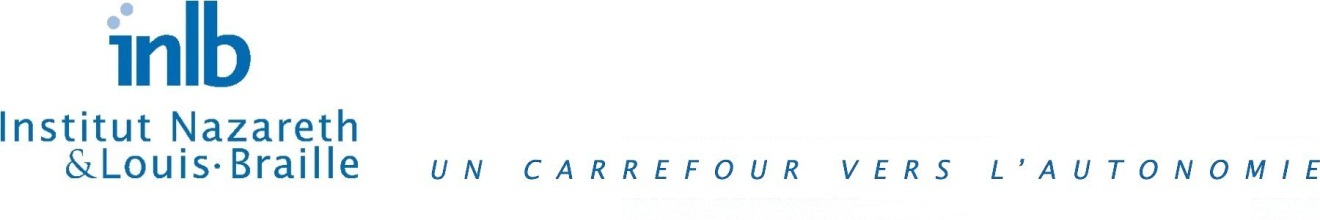 ButDonner la possibilité aux membres du personnel qui n’ont pas l’horaire de la semaine de quatre (4) jours d’avoir un aménagement spécial d’horaire pour la période estivale.Principe généralCompte tenu que la direction ne peut donner la possibilité à tous les membres de son personnel de bénéficier de la semaine de quatre (4) jours, tout membre du personnel qui travaille selon un horaire normal de cinq (5) jours et qui le désire peut obtenir un horaire spécial pour la période estivale, sous réserve d’une continuité de services là où les besoins du service le requièrent, tels la réception, le comptoir des ventes, etc.DéfinitionPériode estivale :	La période estivale commence le premier jour ouvrable suivant la Fête Nationale et se termine le vendredi qui précède la Fête du Travail (premier lundi de septembre).HoraireDurant la période estivale, l’horaire de travail normal peut être modifié pour le suivant :Pour le personnel dont l’horaire normal est de 8 h 30 à 16 h 30 :de 8 h à 16 hPour les autres membres du personnel, l’horaire peut être aménagé après entente avec le supérieur immédiat.L’heure de dîner demeure la même, soit de 12 heures à 13 heures.ModalitésLes personnes intéressées à modifier leur horaire pour la période estivale doivent en aviser leur supérieur immédiat ou supérieure immédiate au moins deux (2) semaines avant le début de la période estivale. Il est à noter que l’horaire doit être le même pour toute la période estivale.No : DSA-080TITRE :	Horaire de travail pour la période estivaleDATE D’ENTRÉEEN VIGUEUR :Le 11 mai 1999DESTINATAIRE(S) :	Tout le personnelDATE D’ENTRÉEEN VIGUEUR :Le 11 mai 1999APPROUVÉE PAR :	Direction des services administratifsAPPROUVÉE LE : 	11 mai 1999AMENDÉE LE :	20 mai 2003DATE D’ENTRÉEEN VIGUEUR :Le 11 mai 1999